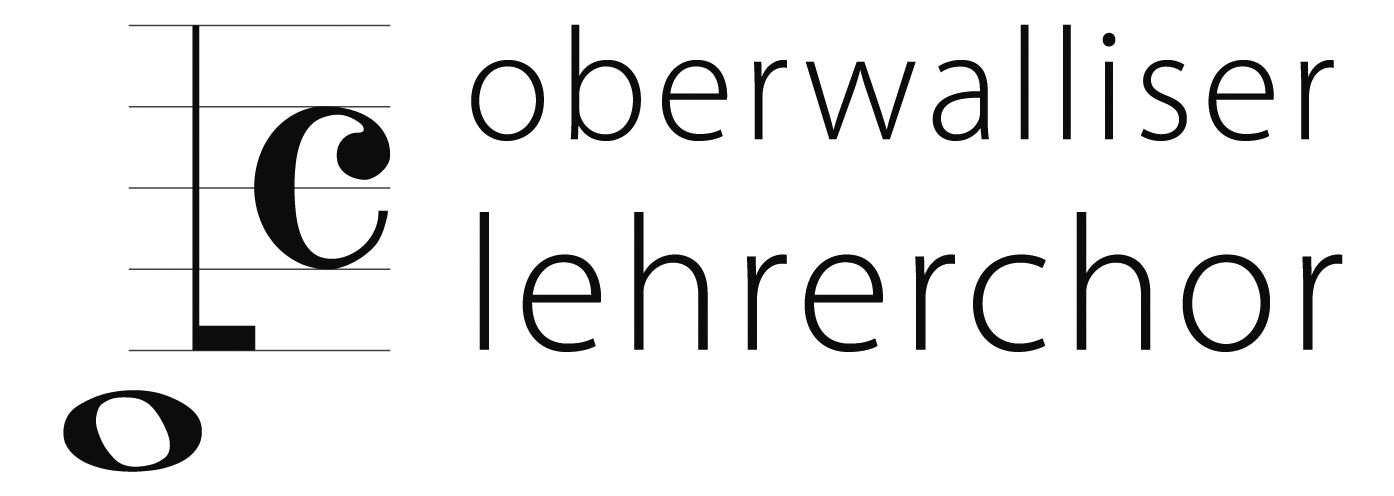 Probeplan Oberwalliser Lehrerchor ab Februar 2023	Datum		Zeit			Ort			Wichtige Infos06.02.2023	18.15 – 20.10		Kollegium Brig13.02.2023	18.15 – 20.10		Kollegium Brig20.02.2023	18.15 – 20.10		Kollegium Brig27.02.2023							Sportferien06.03.2023							Sportferien13.03.2023	18.15 – 21.00		Kollegium Brig	Probe und anschl. GV 20.03.2023	18.15 – 20.10		Kollegium Brig27.03.2023	18.15 – 20.10		Kollegium Brig03.04.2023	18.15 – 20.10		Kollegium Brig10.04.2023							Ostermontag17.04.2023	18.15 – 20.10		Kollegium Brig24.04.2023	18.15 – 20.10		Kollegium Brig29.04.2023	09.00 – 15.30		Kollegium Brig	Probetag01.05.2023	18.15 – 20.10		Kollegium Brig06.05.2023	ca. 07.00 – 14.00 	Martigny		Kant. Gesangsfest Martigny08.05.2023	18.15 – 20.10		Kollegium Brig15.05.2023							Maiferien22.05.2023	18.15 – 20.10 		Kollegium Brig					29.05.2023							Pfingstmontag05.06.2023	18.15 – 20.10		Kollegium Brig10.06.2023	ab 18.00 		Aletsch Campus	Jubiläumsfeier 12.06.2023	18.15 – 20.10		Kollegium Brig19.06.2023	18.15 – 20.10		Kollegium Brig	letzte Probe und Abschlussapero11. - 13. 08.2023  	Vereinsausflug und Oper Verona21.08.2023	18.15 – 20.10		Kollegium Brig	Probebeginn28.08.2023	18.15 – 20.10		Kollegium Brig04.09.2023	18.15 – 20.10		Kollegium Brig11.09.2023	18.15 – 20.10		Kollegium Brig16.09.2023	09.00 – 15.30		Simplonhalle		Probetag18.09.2023	18.15 – 20.10		Kollegium Brig23.09.2023	14.30 / 18.00		Zentrum Missione	Jubiläumskonzert24.09.2023	13.30 / 17.00		Zentrum Missione	Jubiläumskonzert25.09.2023	18.15 – 20.10		Kollegium Brig					30.09.2023	Nachmittag		Raron			Hochzeit Sohn von Tony Steiner02.10.2023	18.15 – 20.10		Kollegium Brig09.10.2023	18.15 – 20.10		Kollegium Brig16.10.2023							Herbstferien23.10.2023							Herbstferien30.10.2023	18.15 – 20.10		Kollegium Brig04.11.2023	09.00 – 15.30		Simplonhalle		Probetag06.11.2023	18.15 – 20.10		Kollegium Brig13.11.2023	18.15 – 20.10		Kollegium Brig20.11.2023	18.15 – 20.10		Kollegium Brig27.11.2023	18.15 – 20.10		Kollegium Brig04.12.2023	18.15 – 20.10		Kollegium Brig09.12.2023	09.30 – 16.30		Kollegiumskirche	Probetag10.12.2023	13.30 / 17.00  		Kollegiumskirche	Weihnachtskonzert11.12.2023	18.15 – 20.10		Kollegium Brig15.12.2023	16.30 / 20.00 		Kollegiumskirche	Weihnachtskonzert16.12.2023	14.30 / 18.00		Kollegiumskirche	Weihnachtskonzert18.12.2023	18.15 – 20.10		Kollegium Brig	letzte Probe 			ca / 22.05.2023